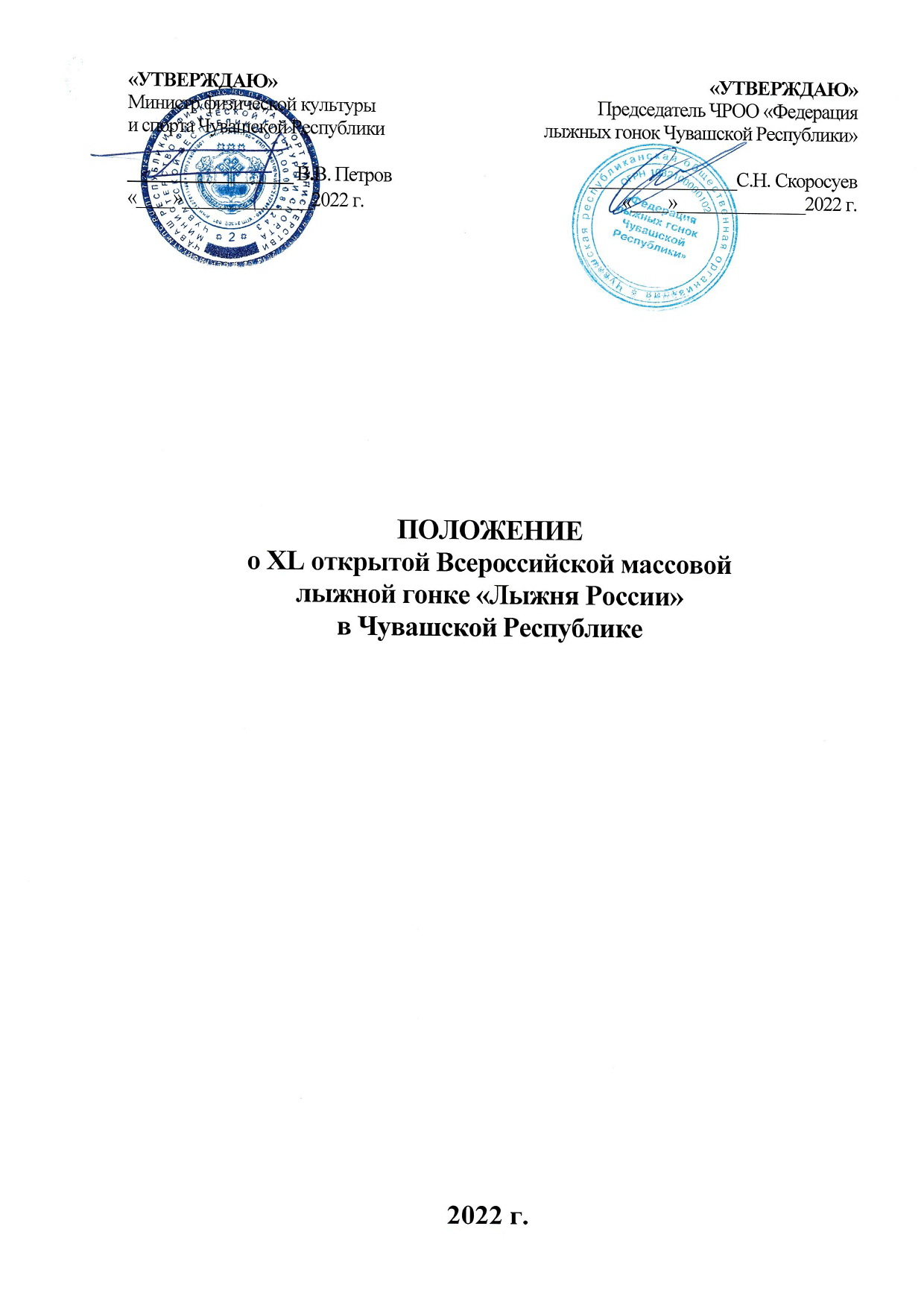 1. Цели и задачиXL открытая Всероссийская массовая лыжная гонка «Лыжня России» 
в Чувашской Республике (далее – Соревнования) проводится в рамках реализации федерального проекта «Спорт – норма жизни».Соревнования проводятся в целях:привлечения  трудящихся и учащейся молодежи Чувашской Республики
к регулярным занятиям лыжным спортом;пропаганды физической культуры, спорта и здорового образа жизни среди населения Чувашской Республики;популяризации лыжных гонок в Чувашской Республике.2. Сроки и место проведенияСоревнования проводятся 12 февраля 2022 года в муниципальных районах и городских округах Чувашской Республики. Центральный старт - в г. Чебоксары в БУ «СШОР № 2» Минспорта Чувашии (г. Чебоксары, ул. Пристанционная, д. 10 А).Изменение сроков проведения соревнований в муниципальных районах и городских округах Чувашской Республики возможно по причине неблагоприятных погодных условий, а также в зависимости от ситуации с коронавирусной инфекцией (COVID-19), с обязательным уведомлением Министерства физической культуры и спорта Чувашской Республики.3. Руководство проведением соревнованийОбщее руководство подготовкой и проведением соревнований осуществляется: Министерством спорта Российской Федерации, Федерацией лыжных гонок России. В Чувашской Республике общее руководство осуществляется Министерством физической культуры и спорта Чувашской Республики, ЧРОО «Федерация лыжных гонок Чувашской Республики». Непосредственное проведение соревнований возложено на администрации муниципальных районов и городских округов Чувашской Республики и главную судейскую коллегию.Порядок проведения соревнований в муниципальных районах и городских округах Чувашской Республики, устанавливается местным организационным комитетом.Администрации муниципальных районов и городских округов Чувашской Республики являются ответственными из числа организаторов по соблюдению Регламента по организации и проведению официальных физкультурных и спортивных мероприятий на территории Российской Федерации в условиях сохранения рисков распространения COVID-19, утвержденного Министерством спорта Российской Федерации и главным государственным санитарным врачом Российской Федерации от 31 июля 2020 г., рекомендаций Роспотребнадзора и Указа Главы Чувашской Республики от 7 декабря 2021 г. № 205 «О мерах, направленных на обеспечение санитарно-эпидемиологического благополучия населения на территории Чувашской Республики».4. Участники и программа соревнованийК участию в соревнованиях допускаются все желающие любители лыжного спорта, подавшие предварительную заявку для участия в цифровой системе https://21.lsport.net/, имеющие медицинский допуск, а также согласно Указа Главы Чувашской Республики от 7 декабря 2021 г. № 205 сертификат о вакцинации от COVID-19 или документ, подтверждающий отрицательный ПЦР-тест на COVID-19, сделанный не позднее 48 часов до начала соревнований.Участники с личной подписью в карточке участника, подтверждающей персональную ответственность за свое здоровье, не допускаются к соревнованиям.Допуск участников по состоянию здоровья должен быть оформлен исключительно в медицинских учреждениях, осуществляющих лицензированную деятельность по лечебной физкультуре и спортивной медицине в соответствии с приказом Министерства здравоохранения Российской Федерации от 23 октября 2020 г.  № 1144н.Дистанции Соревновании5.  Программа Соревнований12 февраля 2022 года:Примечание: награждение победителей и призеров - по окончании каждого вида программы.6. НаграждениеПобедители и призеры на всех дистанциях, во всех возрастных группах награждаются призами и дипломами. Победители и призеры центрального старта на всех дистанциях, награждаются медалями, дипломами и памятными призами Минспорта России.7. Обеспечение безопасности участников и зрителейОбеспечение безопасности участников и зрителей осуществляется согласно официальным требованиям Правил обеспечения безопасности при проведении официальных спортивных соревнований, утвержденных постановлением Правительства Российской Федерации от 18 апреля 2014 г. № 353, а также требованиям правил вида спорта «лыжные гонки».Городские и районные организационные комитеты совместно с правоохранительными органами должны согласовать План мероприятий по обеспечению безопасности соревнований.Оказание скорой медицинской помощи осуществляется в соответствии с приказом Министерства здравоохранения Российской Федерации от 23 октября 2020 г. №1144н «О Порядке организации оказания медицинской помощи лицам, занимающимся физической культурой и спортом (в том числе при подготовке и проведении физкультурных мероприятий и спортивных мероприятий), включая порядок медицинского осмотра лиц, желающих пройти спортивную подготовку, заниматься физической культурой и спортом в организациях и (или) выполнить нормативы испытаний (тестов) Всероссийского физкультурно-спортивного комплекса «Готов к труду и обороне (ГТО)» и форм медицинский заключений о допуске к участию в физкультурных и спортивных мероприятиях».Соревнования проводятся в соответствии с Регламентом по организации и проведению официальных физкультурных и спортивных мероприятий на территории Российской Федерации в условиях сохранения рисков распространения COVID-19, утвержденным Минспортом России и Роспортребнадзором. Всем участникам при себе иметь средства индивидуальной защиты.8. Финансовые условия соревнованийМинистерство спорта Российской Федерации, Министерство физической культуры и спорта Чувашской Республики, органы местного самоуправления Чувашской Республики обеспечивают долевое участие в финансировании соревнований по согласованию.Расходы по оплате питания судей и обслуживающего персонала, по награждению победителей и призеров - за счет администраций муниципальных районов и городских округов Чувашской Республики.Расходы по оплате питания судей центрального старта – за счет Министерства физической культуры и спорта Чувашской Республики.Расходы, связанные с командированием (проезд, питание), несут командирующие организации.9. Порядок работы мандатной комиссии и подачи заявок на участиеДля допуска к соревнованиям каждый участник должен подать предварительную заявку для участия в цифровой платформе https://21.lsport.net/ до 11 февраля 2022 года.Порядок и проведение мандатной комиссии в муниципальных районах и городских округах Чувашской Республики, устанавливается местным организационным комитетом.Мандатная комиссия центрального старта работает 12 февраля 2022 года 
с 8:30 до 11:20 час. – в БУ «СШОР № 2» Минспорта Чувашии (г. Чебоксары, 
ул. Пристанционная, 10А.)Контактный телефон: 8(8352) 22-39-69Участники соревнований 12 февраля 2022 года предоставляют в мандатную комиссию следующие документы:- паспорт или свидетельство о рождении;- полис обязательного медицинского страхования;- именные заявки (оригинал), заверенные врачом спортивной медицины и руководителем командирующей организации;- полис о страховании жизни и здоровья от несчастных случаев;- сертификат о вакцинации от COVID-19 или документ, подтверждающий отрицательный ПЦР-тест на COVID-19, сделанный не позднее 48 часов до прибытия на соревнования.Мандатная комиссия контролирует правильность заполнения заявки на участие и проверяет подлинность документов регистрирующихся участников.Данное положение является официальным вызовом на соревнования.Заявкана участие в XL открытой Всероссийской массовой лыжной гонке «Лыжня России»в Чувашской Республике в 2022 годукоманда_______________________________________________________(наименование учебного заведения, организации) К соревнованиям допущено ___ чел.                      Врач _______/___________/Представитель команды _______________/___________________/ДистанцияВозрастная категория5 кмЮноши (2004 г.р. и моложе), Девушки (2004 г.р. и моложе)10 кмЖенщины (2003 г.р. и старше), Мужчины (2003 г.р. и старше)8:30 – 11:20Регистрация участников в день соревнований (по предварительным заявкам в цифровой системе https://21.lsport.net/)11:20 – 12:00Распределение участников по стартовым карманам12:00 – 12:20Забег руководителей министерств и ведомств Чувашской Республики, глав администраций муниципальных образований Чувашской Республики, депутатов Государственного Совета Чувашской Республики, руководителей организаций12:20 – 12:40Старт на дистанции 5 км (девушки 2004 г.р. и моложе)12:40 – 13:00Старт на дистанции 5 км (юноши 2004 г.р. и моложе)13:00 – 13:30Старт на дистанции 10 км (женщины 2003 г.р. и старше)13:30 – 14:00Старт на дистанции 10 км (мужчины 2003 г.р. и старше)12 февраля 2022 годБУ «СШОР № 2» Минспорта Чувашии
(г. Чебоксары, ул. Пристанционная, д. 10А)№ФИОДата рожденияДистанцияУчебное заведение или место работыВиза врача123